335/2LUGANDA Paper 2Jul/Aug 20162 ½ Hours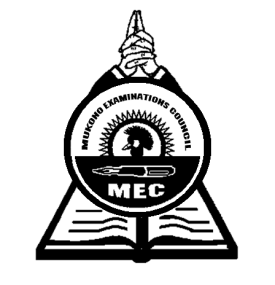 MUKONO EXAMINATIONS COUNCILUganda Certificate of EducationLUGANDAPaper 2ESSAAWA   BBIRI  N’EKITUNDUEBIGOBERERWA Olupapula luno lugabanyiziddwamu ebitundu bisatu A, B, ne CDdamu ebibuuzo byonna mu kitundu A ne B.Ddamu ebibuuzo bisatu (3) byokka mu kitundu C, ng’obiggya mu butabo obw’enjawuloEKITUNDU ASoma ekitundu kino n’oluvannyuma oddemu ebibuuzo ku nkomerero yaakyo.Abantu bangi nga b’abaganda mw’obatwalidde beebuuza ensonga lwaki omukazi omufumbo bamugaana okuziikibwa ku kiggya ky’obutaka bwa bba. Abalala beewuunya okulaba ng’omukazi eyajja okufumbirwa mu ddya ne bw’afiira mu ddya bwe baba bamuziise ku kiggya ky’obutaka bwa bba bamwawula ne batamuziikira ddala wano kumpi n’ekiggya. Ekintu ekyo kiviira ddala mu nnono y’Abaganda nga ne gye buli eno abaganda abakyagoberera obulungi eby’obuwangwa ensonga eno bakyagigoberera. Kikolebwa bwe kityo si lwa kwagala kuboola oba okulumya omuntu yenna, naye ekiggya ekyo kiba kya kika kya musajja eyamuwasa ate nga ekiggya ky’ekika kiteekwa kuziikwako ba kika bokka era ab’omuziro ogumu. Awo nno omukazi bw’afumbirwa mu ddya ne bw’aba aguundiiriddemu asigala ng’akyali mu muziro gwe n’abooluganda lwe ng’ekyo kitegeeza nti okusinziira ku by’obuwangwa n’ennono ya Buganda entuufu singa omukazi afiiridde mu ddya tekuba kuboola wabula kye kituufu okugoberera n’okutuukiriza eby’obuwangwa mu kuziika. Omuganda takkiririza mu kuzaaya musaayi kye baava bassaawo embuga mu kika okulondoola omusaayi bava mu nnyumba, oluggya, olunyiriri, omutuba, essiga era ne beegattira ku mukulu wakasolya ng’ekyo kye kika ekimu era ekirina omuziro n’akabbiro. Abantu bwe bafa ab’ekika ekyo bafuba nnyo okuzza omuntu ku butaka bw’ekika kye era kye bava bamwabiza olumbe n’okulonda anaamusikira ng’ava mu musaayi gw’ekika kye ne mu lunyiriri mwasibuka.Abaganda kye baava basalawo nga bagoberera eby’ennono nti omukazi lwa kufumbirwa naye asigaza obuvunaanyizibwa mu kika kye ku baana ba mwannyina okusingira ddala abawala abamuyita ssenga era abaana abo bamusikira ng’ow’ekika mu musaayi gwabwe. Kyamazima, omukazi obutaziikibwa ku kiggya kya bba kubanga ekiggya ekyo kibaako bassezaala be abaaziikibwa era n’abaliziikibwa ku kiggya ekyo ate ng’aba muko gye bali.N’olwekyo Abaganda ba leero tufube nnyo okumanya amakulu n’ennono y’eby’obuwangwa bw’Abaganda kubanga buli kye bakola baba n’ekigendererwa mu ngeri ey’obuvunaanyizibwa.(Kisimbiddwa mu Entanda ya Buganda nnamba 13, naye nga mulimu ebyongeddwamu; bya Ssentongo Wilson.)Ebibuuzoa) Omuwandiisi asinzidde ku ki okuwandiika ekiwandiiko kino? 	       (Obubonero 2)b) Lwaki omukazi taziikwa ku butaka bwa bba? 				      (Obubonero 5)c) Abaganda bagoberera madaala ga ngeri ki, okwoleka omusaayi gw’omuntu mu      kika?									      (Obubonero 6)d) Nnyonnyola engeri omukazi gy’avunaanyizibwa ewaabwe? 		      (Obubonero 2)e) Nokolayo olunyiriri lumu olulaga amagezi omuwandiisi g’awa Abaganda. (Obubonero 2)f) Nnyonnyola amakulu g’ebigamb bino nga bwe bikozeseddwa mu kitundu ky’osomye.  										          (Obubonero 4)kiggya kuboola n’ennono omuziro  Ekibuuzo okuva ku (g-j) londako ekisinga obutuufu. 			          (Obubonero 4)g) Kalombolombo ki akalina okutuukirizibwa okuziika omukazi ewa bba?Kufiira mu ddya Ng’azadde mu ddya Kumuziika walako n’ekiggya Nga muwulize h) Lwaki omuntu bamwabiza olumbe mu kika?Kukuuma nnono ya kika KusanyukakoOkubala abasigaddewoKulya mmere.i) Omukazi abeera ddi omuko?Eri bannyina Eri abaana ba bannyina Ku bussezaalaNg’asikiddwaj) Ebigambo bino tubiyigira ku ani?Ntanda Ssentoogo Buganda MukaziEKITUNDU BDdamu  nnamba 2(a) ne 2(b)2. a) Maliriza engro zino nga bwe zoogerebwa. 				(Obubonero 10)Akutwala ekiro ………………………………………….Akusuubiza ………………………………………………..Ekijja omanyi ……………………………………………..Kwata n’owaayo …………………………………………Busa bwa mbogo ………………………………………..………………………………………..y’atera okumaza ……………………………………….. ky’afuna kye yeetuuma.……………………………………kakuyitabya ow’ebbanja.………………………………………………..kizaala enkenku.………………………………………………..tereka muganzi.b) Nnyonnyola amakulu g’engero zino ag’omundaAkaakyama amasera tekagololekeka, endeku bw’ogigolola emenyeka bumenyesi.Akatano, kazza omukwano Ekiriggwajjo, tekikutunuza ng’alira.Akanaafa, tekawulira ngombeAjjanjaba omulwadde si y’amusikira.EKITUNDU CDdamu ebibuuzo bisatu (3) byokka ng’obiggya mu butabo obw’enjawulo. Toddamu bibuuzo bisukka kimu ku buli katabo.C. Kalinda: Pawulo KirimuttuDdamu nnamba 3(a) oba 3(b) 3. a) Nnyonnyola embeera ez’enjawulo ez’abantu b’eWabinoga omuwandiisi z’atulaga mu           lugero luno. 								(Obubonero 20)Oba    b) Laga engeri Pawulo gy’awangulwamu sitaani mu lugero Pawulo Kirimuttu. (Obubonero 20)Ddamu nnamba 4(a) oba 4(b) Robert G. Mukasa: Tokiiya ᵑᵑonge nto.4. a) “Ssebo sijja kukukkiriza ku njogerera bigambo bya ngeri eyo wano mu luguudo na            kuvuma kitange bw’otyo nga buli muyise awulira n’olw’ekyo nkusaba tutuuleko            wansi wali.	(i) Ani ayogera ebigambo ebyo? 					(Obubonero 2)	(ii) Omuwandiisi ayagala abasomi b’olugero luno bayige ki mu ssuula omuvudde                      ebigambo ebyo? 							(Obubonero 18)Oba     b) Nga weeyambisa eby’okulabirako by’amasomero agali mu lugero luno, nnyonnyola            ebizibu ebiri mu masomero ga leero. 				(Obubonero 20)WYCLIFF KIYINGI: Gw’osussa emmwanyiDdamu nnamba 5(a) oba 5(b)5. a) Omuwandiisi ayagadde tutegeere ki ku bakozi mu maka nga twesigama ku Ntonio?  (Obubonero 20)Oba      b) Nnyonnyola engeri bannakiteregga gye baganyulwa ng’ekizungu tekituuse waabwe. 	(Obubonero 20)F. MASAGAZI NE BANNE: Balya n’ensekeeziDdamu nnamba 6(a) oba 6(b)6. a) Soma ekitontome kino n’oluvannyuma oddemu ebibuuzo ku nkomerero yaakyo.	EKYAMA KY’OBULAMU 	Owooluganda weebuuza obulamu kye ki ekyo	Kye ki ekyo ekikubeeza ng’alina ekirindwa 	Ng’alina ekirindwa ekikwagaza ensi eno 	Ensi ttingatinga enyiga obubi ate.	Obubi ate n’ekunyiga ng’olina okulya era 	Okulya era n’ofuba otawuke ku nsi eno	Ku nsi eno n’otawuka awatali akuyamba 	Awatali akuyamba mu mirimu emitwalo	Emirimu emitwalo gy’okola okubaawo.	Okubaawo kweᵑᵑamba ng’alina ekirindwa 	Ng’alina ekirindwa ekikunywesa makaayi	Makaayi gw’onywa n’otuuka ne mu baganga 	Mu baganga gy’ogenda balabe ekikyamu 	Ekikyamu ky’otya ekyagala kikutwale.	Kikutwale gy’otya eyo ng’alina ekirindwa	Ng’alina ekirindwa ekikukoza okufaako	Okufaako kw’okola mbu ofune akasente	Akasente k’onoowa owuwo omulungi	Omulungi gwewalonda okuva mu bangi	Abangi n’obaleka balinde abo abaabwe	Obulamu obwabwe ndaba nabo basajja 	Abasajja n’abakazi bwe bulamu ku nsi eno 	Ku nsi eno kw’olemera ng’alina ekirindwa 	Ng’alina ekirindwa mu bulamu ku nsi eno	Obulamu ku nsi eno ekyama ky’omukyala 	Ekyama ky’omukyala ky’atereka obulungi 	Kyatereka obulungi ng’akuumira owuwe oyo	Owuwe oyo lw’atuuse abikkule ekyama ekyo 	Ekyama ekibikkulwa bwe bulamu ku nsi eno!Ebibuuzo(i) Ekitontome kino kikuteeka mu mbeera ki? 				(Obubonero 4)(ii) Ekitontome kino kizimbiddwa kitya? 					(Obubonero 10)(iii) Ekyama ky’obulamu kye kiriwa? 					(Obubonero 3)(iv) Nnyonnyola amakulu g’ebigambo bino nga bwe bikozeseddwa mu kitontome. (Obubonero 3)ttingatinga Otawuke Makaayi Obab) Nnyonnyola emisono egy’enjawulo F. Masagazi ne banne gye beeyambisa okuwandiika      ebitontome byabwe mu “Balya n’ensekeezi” 				(Obubonero 20)P. MUKASA: Jjangu tutontomeDdamu nnamba 7(a) oba 7(b).7. a) Soma ekitontome kino n’oluvannyuma oddemu ebibuuzo ku nkomerero yaakyo.	ENKULA Y’OMUNTU	Waliwo emitwe 	Emitwe egy’enjawulo,	Waliwo ogw’ensoomi	Waliwo ogwenkoona,	Ate ogw’ekibumbuli 	Tulina ogw’enseenene 	Waliwo ogw’amasiga 	N’ogw’ekibuutabuuta,	Kyokka era, gyonna mitwe.	Tulina amaaso 	Amaaso aga buli ngeri 	Waliwo ag’endege,	Waliwo ag’engege,	Ate ag’owuluwa,	Tulina aga nnawolovu 	Waliwo ag’olwenge,	N’ag’obutuli bw’eddiba,	Era n’agendali,	N’ag’olutule,	Kyokka era, gonna maaso!	Twakula amabeere 	Amabeere aga buli kika 	Waliwo ag’ensuubo,	Waliwo nnambaalaala	Ate ag’empummumpu,	Tulina ag’ebiteeko,	Waliwo ag’eppaapaali	Nambaalaala omusajja 	N’omukazi 	N’aga nnansale,	Kyokka era, gonna mabeere!	Baatuwa amagulu,	Amagulu ag’enjawulo	Waliwo ag’enkobogo 	Waliwo ag’ebitege.	Ate ag’obutagali 	Tulina ag’ekiyima,	Waliwo era n’agakalegete	N’ag’ensaamu,	N’ag’eminyolo	Kyokka era, gonna magulu!	Twekulira enviiri	Enviiro eza buli nkulaWaliwo munyerereWaliwo ne kawekeAte ne masadde Tulina eza kakupe Ne kaweke owa kakumemmeEz’omuwemba Kyokka era, zonna nviiri!Tulina ebyenyiEbyenyi eby’emisono Waliwo eby’ensondaWaliwo eky’amasega Ate  eky’olubiri Tulina n’eky’empumi N’ekyekiwalaata,N’ekyenyi nkuku,Kyokka era byonna byenyi!Tulina emimwa Emimwa egyo egy’enjawuloWaliwo egy’olugali Waliwo egy’ensumbi Ate n’egyo egy’entamu,Awamu n’egy’omuntuKyokka gyonna, era mimwa!Twaweebwa ebitundu,Ebitundu bingi nnyo,Naye sibimaleeyo,Naawe noonya ebisigadde,Omanye enkula zaabyo!Ebibuuzoa) Mulamwa ki omukulu ogwogerwako mu kitontome kino? 		(Obubonero 2)b) Omuwandiisi yeeyambisizza bukudyo ki okukinyumisa? 		(Obubonero 8)c) Lwaki omutontomi addinganye ebigambo ebimu? 			(Obubonero 4)d) Nnyonnyola amakulu g’ebigambo bino nga bwe bikozeseddwa. 	(Obubonero 6)OgwenseeneneAgannawolovu N’ag’eminyoloOba b) Bw’osoma  “Jjangu tutontome” osobola okuteebereza obulamu Phoebe Mukasa bwe yali      ayiseemu” Nnyonnyola obutuufu bw’ensonga eno. 			(OBubonero 20)Bikomye Wano - 